Утвърдил: …………………..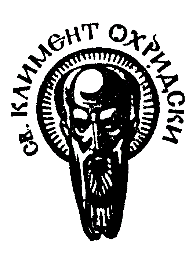 			ДеканДата .............................СОФИЙСКИ УНИВЕРСИТЕТ “СВ. КЛИМЕНТ ОХРИДСКИ”Факултет: ФилософскиСпециалност: (код и наименование)ФилософияМагистърска програма: (код и наименование)ФилософияУЧЕБНА ПРОГРАМА Дисциплина:ИМЕ НА ДИСЦИПЛИНАТА: Философия и МистикаПреподавател: Проф. дфн Владимир Николаев ГрадевАсистент: д-р Диляна ФилиповаУчебно съдържание Конспект за изпитБиблиография Основна:Свети Августин, ИзповедиДанте, Божествена комедияСвета Тереза Авилска, Моят животПаскал, МислиСимон Вейл, Дух и любовДопълнителна:Жорж Батай, ЕротизмътАнри Бергсон, Двата източника на морала и религиятаЯкоб Бьоме, АврораУилям Джеймс, Разнообразните форми на религиозния опитМайстер Екхарт, Проповеди и ТрактатиВладимир Лоски, Мистическото богословие на Източната църкваПсевдо-Дионисий Аеропагит, За Божествените именаПлотин, ЕнеадиПаул Тилих, Мъжеството да бъдешТереза Авилска: Пътят към съвършенствотоТереза Лизийска, Историята на една душа Тома Кемпийски: Подражание на ХристаЕмануел Сведенборг, Небе и адМигел де Унамуно, СъчиненияХегел, Феноменология на духаДата: 14/04/2021	Съставил: 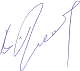 									Владимир ГрадевУчебна заетостФормаХорариумАудиторна заетостЛекции30Аудиторна заетостСеминарни упражнения0Аудиторна заетостПрактически упражнения (хоспетиране)0Обща аудиторна заетостОбща аудиторна заетост60Извънаудиторна заетостРеферат0Извънаудиторна заетостДоклад/Презентация20Извънаудиторна заетостНаучно есе0Извънаудиторна заетостКурсов учебен проект0Извънаудиторна заетостУчебна екскурзия0Извънаудиторна заетостСамостоятелна работа в библиотека или с ресурси40Извънаудиторна заетостИзвънаудиторна заетостОбща извънаудиторна заетостОбща извънаудиторна заетост60ОБЩА ЗАЕТОСТОБЩА ЗАЕТОСТ120Кредити аудиторна заетостКредити аудиторна заетост2,5Кредити извънаудиторна заетостКредити извънаудиторна заетост2,5ОБЩО ЕКСТОБЩО ЕКСТ5№Формиране на оценката по дисциплината% от оценкатаWorkshops {информационно търсене и колективно обсъждане на доклади и реферати)Участие в тематични дискусии в часовете25 %Демонстрационни занятия Посещения на обектиПортфолио25 %Тестова проверкаРешаване на казусиТекуша самостоятелна работа /контролно50 %ИзпитАнотация на учебната дисциплина:Анотация на учебната дисциплина:Анотация на учебната дисциплина:Ще бъдат задълбочено изследвани различните употреби многобройни вариации в значението на думата «мистика». Ще бъдат внимателно разгледани въпросите за природата на мистичния опит, за тялото и езика, за психопатологията и въображаемото, което ще позволи да се постави въпроса за претенцията за истинност и да се обсъди проблема за универсалността на мистиката в познанието на Бога и човека.  Ще бъдат задълбочено изследвани различните употреби многобройни вариации в значението на думата «мистика». Ще бъдат внимателно разгледани въпросите за природата на мистичния опит, за тялото и езика, за психопатологията и въображаемото, което ще позволи да се постави въпроса за претенцията за истинност и да се обсъди проблема за универсалността на мистиката в познанието на Бога и човека.  Ще бъдат задълбочено изследвани различните употреби многобройни вариации в значението на думата «мистика». Ще бъдат внимателно разгледани въпросите за природата на мистичния опит, за тялото и езика, за психопатологията и въображаемото, което ще позволи да се постави въпроса за претенцията за истинност и да се обсъди проблема за универсалността на мистиката в познанието на Бога и човека.  Предварителни изисквания:Курсът е отворен за редовно посещаващи занятията студенти от магистърската програма „Метафизика“ на специалност „Философия”.Очаквани резултати:Студентите усвояват определен обем знания за спецификата, основните понятия, проблеми и направления на мистиката. Ще могат аргументирано да интерпретират основните мистични феномени Ще са в състояние да анализират мистичните феномени в светлината философията.№Тема:Хорариум1Природата на мистичният опит22Подходи към мистичния опит: теологичен, психиатричен, исторически, литературен, философски; конфликт на интерпретациите23Тяло и език в мистиката24.Въображаемо, психопатология, мистика25.„Дивата” мистика26.Кабала и философия27.Суфизъм и философия28.Християнската мистика и философията29.Брачна мистика 210.Спекулативна мистика211.Рационалният мистицизъм на философите212.Не-религиозната мистика през XX век 213.Не-религиозната мистика през XX век 214.Мистика и морал215.Изразяването на Аз-а в мистиката и философията2№Въпрос1234.